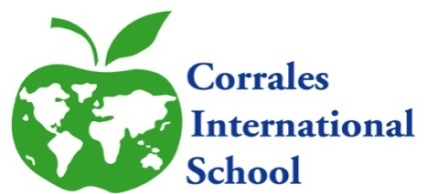 Welcome to CIS!We are delighted that you have chosen Corrales International School for your family.  CIS is a unique school that offers a great educational experience, while striving to create a strong sense of community and cooperation.  Our amazing teachers, dedicated staff and involved parents all work together to create a caring environment that allows our children to flourish.Each family brings unique abilities, strengths and interests to our school community. Teachers, staff and families have come together to support the International Baccalaureate mission.  The support we receive from each of you is invaluable. Strong parent involvement, school-to-home communications, and support for our core values create a powerful partnership at CIS. We invite each of you to become involved through our active PTA, as classroom volunteers, and through our many events held throughout the year.  Events such as the Jog-A-Thon, International Day, House Activities and Book Fairs bring our community together both for fun and in support of school priorities.Stay in TouchVisit our website: corralesis.org and visit the About Us tab to find individual email addresses.  The school website is the best way to get updated information regarding upcoming events, as well as to find valuable resources, such as the CIS charter, the family handbook, and the dress code.  Also, like us on Facebook to stay up to date on school event information and to get questions answered quickly.We look forward to all of the new faces, energies and inputs that will help to make this year truly remarkable!Wondering how you can help?Parent InvolvementAt CIS we recognize that one of the best predictors of academic success is parent involvement.  We expect and greatly appreciate a minimum of 3 hours per parent of volunteer time to support our kids! All volunteers must undergo an APS background check.  If you have yet to have yours done, please ask our receptionist, Raqualle Brainard, for the form! Students attending Corrales International School are assigned to one of the Houses in the CIS House System.  The CIS House system is designed to connect students within and across K-12 grade levels.   Houses offer students, parents, and teachers the opportunity to work together.   Teachers, parents, and students work together in their respective House assignments to establish connections that transcend grade levels and provide students leadership opportunities.  Houses will participate in school wide activities that engage students in meaningful, positive relationships, and build a sense of community.Classroom ParentBe a classroom parent and help your child’s teacher! Contact your child’s teacher directly if you are interested.School Advisory CommitteeThe SAC is composed of parent and staff representatives and collaborates with the Head of School on many aspects of the school’s management and policy development processes.  If you are interested, please contact SAC Chairwoman, Megan Walsh at mmwalsh@la-familia-inc.org.Each new school year experiences the need for a kindergarten representative and this is a great chance to learn a lot about CIS and how it runs!Sponsor an After School ClubClubs for the 2017-18 school year will include sports teams, Robotics, archery, chess, drama, yearbook and glee club, among other potential offerings!  This program relies heavily on parent volunteers to sponsor these activities!  If you would like to help with an existing club, or sponsor a new club either before or after school, please contact PTA President, Naketta Wiley at nakettawiley@ymail.com.Classroom ParentBe a classroom parent and help your child’s teacher! Contact your child’s teacher directly if you are interested.Join the PTATeachers, staff and families come together to support the CIS mission!  The CIS PTA funds our after school programs, class field trips, and our summer Kindergarten Spanish Language Academy, among other things. Joining the PTA is a great way to get to know CIS families and work together to make a difference!  Contact Naketta Wiley, CIS PTA President to join. nakettawiley@ymail.comJoin the CIS FoundationCommitted to fundraising to support the continued positive growth in opportunities for CIS students, this organization can always use fresh ideas and positive inputs! Contact CIS Foundation President LaJean McCaig at lajean73@gmail.com if you would like to get involved.Still have questions?For information about the Kindergarten Summer Language Academy contact our Kindergarten teacher, Maestra Gaby Escobedo at escobedog@corralesis.org.For questions about attendance, student records or information about free and reduced priced lunches contact CIS Registrar Dawn Jackson at jacksond@corralesis.org. For information about Dual Enrollment at CNM or UNM, the PSAT, CIS’ Peer Mediation Program contact our facililtator, Sheley Wimmer at wimmers@corralesis.org.  For information about our Language Program, or our Primary Years Programme (IB) contact our PYP Coordinator, Ana Perea at pereaa@corralesis.org.For information about competitive sports at CIS, contact CIS Athletics Director, Kimberly Romero at romerok@corraleis.org. For information about the CIS PTA-run summer programs and the regular school year Permaculture Club, or general PTA information, contact PTA President to join at nakettawiley@ymail.com.For information regarding immunization requirements, medications at school and health referrals, contact school nurse, Jennifer Dennison at dennisonj@corralesis.orgor CIS Health Assistant, Patti Brainard at brainardp@corralesis.org.For all other inquiries, including information about school policies, our facility, the IB mission, or general information about CIS contact our Head of School, Mark Tolley at tolleym@corralesis.org.